Hvordan komme i gang?Erfaringen er at mange steder skjer samarbeidet tilfeldig, ofte ved at skolen tar kontakt fordi de ønsker å komme en tur på ekskursjon til kirka. Dette er et godt utgangspunkt for å formalisere et samarbeid og nedfelle det i felles planer som forankres i læreplanen.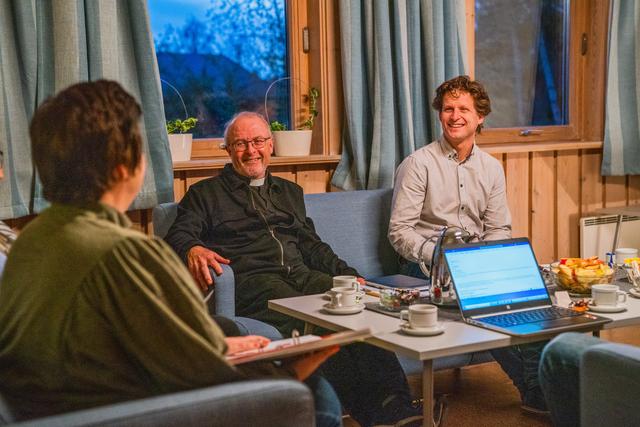 Foto: Den norske kirke/Torstein KiserudHvem i staben skal gjøre jobben? For å få til et samarbeid med skolene i en allerede travel hverdag anbefales det at hele staben eier samarbeidet og at alle er forberedt på å delta. Planene bør lages i felleskap og forankres i menighetsrådet. Det bør også avklares hvem i staben som er kontaktperson. Der man har kateket kan kateketen ha ansvaret, ellers er det sokneprestens ansvar og han/hun må eventuelt delegere det til andre i staben.Hvordan møte skolen?Ta kontakt med skolene, rektor eller skolesjef/skoleeier for et møte.Hvis dere tar kontakt med skolesjef/skoleeier, vil dere kanskje få mulighet til å komme på et rektormøte for å legge fram et forslag til samarbeidsplan.Noen steder er det mest naturlig å lage en egen plan for hver skole i kommunen og derfor snakke med rektor på den enkelte skole.Ta initiativ. Lag et forslag til en samarbeidsplan – en slags læreplan som forankres i læreplanen.Vær tydelig på hvem som er kirka sin kontaktperson i samarbeidet.Vær forberedt på at det kan komme forslag til endringer.Der samarbeidet er nytt, ikke lag for voldsomme planer.Bruk gjerne et «ufarlig tema» som dere ser for dere at skolen vil sette pris på å få hjelp til.